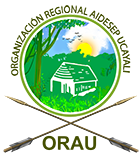 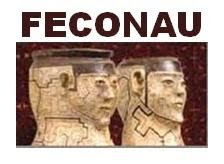 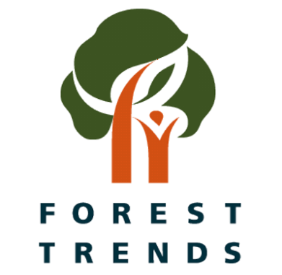 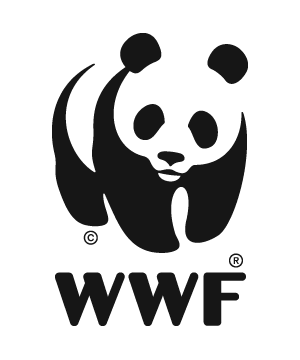 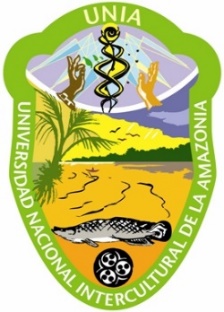 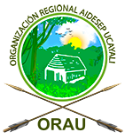 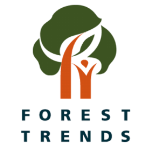 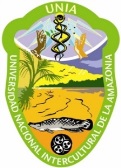 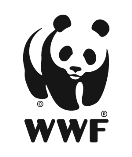 Programa de Formación en Gobernanza Territorial Indígena: ¨Territorios ancestrales en un mundo cambiante¨AGENDA CUARTO MOMENTO PRESENCIALLunes 20 de noviembreBienvenida, firma de asistencia  y entrega de materialesRepaso del tema Planes de VidaAlmuerzo	Inicio del Noveno tema: Marco Legal y DerechosProf. Juan Carlos Ruiz MolledaPropósito del Aprendizaje: Reflexionan sobre los fundamentos del territorio y la gobernanza indígena tradicional, así como sobre los cambios que se han producido en ellos y las consecuencias que han tenido en las sociedades indígenas. Proponer estrategias para recomponer territorios y gobernanza, a la luz de la coyuntura actual.Contenido temático:Martes 21 de noviembre:Continuación del noveno tema:Prof. Juan Carlos Ruiz MolledaCambios en el territorio Gobernanza tradicional Miércoles 22 de noviembre: Continuación del noveno tema:Prof. Juan Carlos Ruiz MolledaCambios en el territorio Gobernanza tradicionalJueves  23 de noviembre:Continuación del repaso sobre Planes de VidaKarla Zafra CórdovaAlmuerzoRepaso sobre el Tercer Momento PresencialKarla Zafra CórdovaViernes 24 de noviembreElaboración de Proyectos FormativosKarla Zafra CórdovaAlmuerzoContinuación  del octavo tema: Manejo Administrativo y ContableProf. Daniel LópezCambios en el territorio Gobernanza tradicionalSábado 25 de noviembre Continuación del octavo tema:Prof. Daniel LópezCambios en el territorio Gobernanza tradicionalDomingo 26 de noviembre Continuación del octavo tema:Prof. Daniel LópezCambios en el territorio Gobernanza tradicional